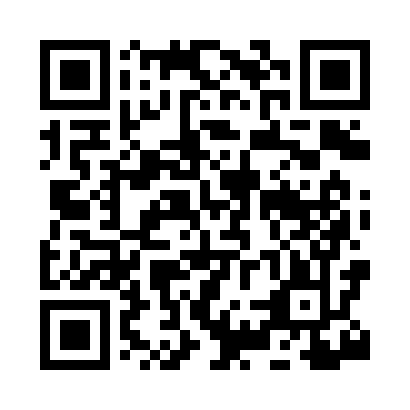 Prayer times for Tumble Falls, New Jersey, USAMon 1 Jul 2024 - Wed 31 Jul 2024High Latitude Method: Angle Based RulePrayer Calculation Method: Islamic Society of North AmericaAsar Calculation Method: ShafiPrayer times provided by https://www.salahtimes.comDateDayFajrSunriseDhuhrAsrMaghribIsha1Mon3:565:341:045:048:3410:122Tue3:575:351:045:048:3410:123Wed3:575:351:055:048:3410:124Thu3:585:361:055:048:3410:115Fri3:595:361:055:048:3410:116Sat4:005:371:055:048:3310:107Sun4:015:371:055:048:3310:108Mon4:025:381:055:048:3310:099Tue4:025:391:065:048:3210:0810Wed4:035:391:065:048:3210:0811Thu4:045:401:065:048:3110:0712Fri4:055:411:065:048:3110:0613Sat4:075:421:065:048:3010:0514Sun4:085:421:065:048:3010:0415Mon4:095:431:065:048:2910:0316Tue4:105:441:065:048:2810:0217Wed4:115:451:065:048:2810:0118Thu4:125:461:075:048:2710:0019Fri4:135:461:075:048:269:5920Sat4:155:471:075:048:269:5821Sun4:165:481:075:048:259:5722Mon4:175:491:075:038:249:5623Tue4:185:501:075:038:239:5524Wed4:205:511:075:038:229:5325Thu4:215:521:075:038:219:5226Fri4:225:531:075:038:219:5127Sat4:235:531:075:028:209:5028Sun4:255:541:075:028:199:4829Mon4:265:551:075:028:189:4730Tue4:275:561:075:018:179:4531Wed4:295:571:075:018:169:44